БРИФ ВЕБ РЕСУРСА (РАЗРАБОТКа, РЕДИЗАЙН, АУДИТ, ПРОДВИЖЕНИЕ)Описать цели и задачи интернет-проекта. 
 1. ИНФОРМАЦИЯ О КОМПАНИИ 2. КОНКУРЕНТЫ 3. ЦЕЛЕВАЯ АУДИТОРИЯ	 4. ИНФОРМАЦИЯ О ИНТЕРНЕТ-ПРОЕКТЕ 5. ОСНОВНЫЕ ТРЕБОВАНИЯ И ПОЖЕЛАНИЯ К ДИЗАЙНУ 6. ДАЛЬНЕЙШЕЕ РАЗВИТИЕ И РЕКЛАМА 7. ДОМЕННОЕ ИМЯ, ХОСТИНГ 8. ДОПОЛНИТЕЛЬНАЯ ИНФОРМАЦИЯ	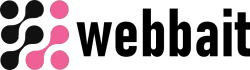 ВАШИ ДРУЗЬЯ, КОМАНДА ВЕБ-РАЗРАБОТЧИКАЗаказчик:Дата:Контактное лицо:Телефоны:E – mail:Сайт:1.1. Полное название организации1.2. Описание основных продуктов/услуг2.1. Прямые конкуренты
Необходимо указать прямых конкурентов в Вашем ценном сегменте. По возможности охарактеризуйте их сильные и слабые стороны. Укажите адреса сайтов.3.1. Покупатель продукта/услуги
Кто принимает решение о покупке продукта или услуги? Его социально-демографические характеристики (пол, возраст, доход, образование, стиль жизни)4.1. Что привело Вас к решению создать новый сайт (изменить существующий)?4.2. Какие основные задачи стоят перед разработчиком?4.3. Напишите предварительную структуру: основные разделы, подразделы. Кратко опишите их функциональное назначение и дайте характеристику содержания каждого из разделов.4.4. Какие материалы у Вас у есть?
Логотип, знак, фирменный цвет, фирменный шрифт, фотографии, материалы, используемые при разработке другой рекламной продукции и т. д.?4.5. Желаемые сроки разработки сайта4.6. Бюджет проекта (возможны ориентировочные рамки от и до):5.1. Требования к дизайну 
Напишите требования к дизайну, которые обязательны для исполнения. Пожелания к дизайну сайта.5.2. Близкие к желаемому результату по стилю сайты других компаний? 
Напишите адреса нескольких сайтов, которые Вам нравятся. Что именно Вам нравится в этих сайтах (стильный дизайн, удобная навигация и т. п.)?6.1. Кто будет осуществлять поддержку и обновление сайта?6.2. Планируется ли продвижение сайта в поисковых системах?7.1. Наличие доменного имени (указать) Нет (предполагаемые варианты)7.2. Хостинг, размещение сайта (указать при наличии) 8.1. Любая полезная в работе над проектом информация8.2. Загрузка первичных материалов, указать ссылки или прислать готовый архив